Fresh Tomato Pie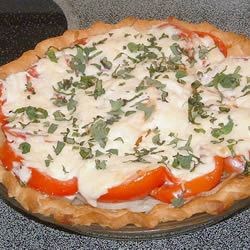 1 9-deep dish pie shell7 ripe tomatoes, sliced, skin removed2-3 green onions, chopped½ C bacon bits¾ C mayonnaise⅓ C mozzarella cheese, shredded⅓ C grated Parmesan cheeseSalt and Pepper to tasteFresh chopped BasilPreheat oven to 350º.  Prick bottom and sides of pie shell with fork.  Bake the pastry shell for 8-10 minutes or until browned.  Blanch tomatoes in hot water then cold water to remove skins.  Slice tomatoes and place on paper towel to drain (about 15-20 minutes).  Place tomatoes on bottom of baked pie shell, then add green onions and bacon bits.  Salt and pepper to taste.  In medium bowl, combine mozzarella, parmesan, and mayonnaise; spread over tomatoes.  Bake at 350º for 20-25 minutes or until golden brown. Garnish with fresh chopped basil.Yield: 8 servings(Submitted by Fran Saliger